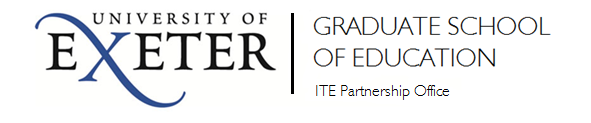 MinutesInitial Teacher Education Strategic Implementation and Planning Group1 March 20221Welcome and IntroductionsAttending: Jon Vague, Andrea Fossey, Ian Baker, Ruth Flanagan, Lisa Fripp, Corinne Greaves (CG), Lindsay Hetherington (LH), Jane May, Karen Bidwell, Heidi Long, Sharon Morgan, Nicola Storey, Tom Ralph, Sally Huxen, Sonya Herbert, Teresa Lawrance, Sara Venner, Dinah Warren, Annabel Watson, Harriet White, Gini Williams, Anthony Wilson, Neil Vincent, Dave Evans, Aimee MillsApols: George Tarling, Simon Green, Sara Jacobs, Steve Morton, Sally Herbert2Minutes of 2021 SIPG and matters arisingAgreed and completed3Agree Terms of ReferenceCG went through terms of reference, agreed and adopted4Review of Improvement PlanLH highlighted key points:Responding to Market Review/reaccreditation - Submission of ITT Reaccreditation bid completedCross-Programme Quality Assurance processes with respect to curriculum and assessment - Looking into reasons for disparity of outcomes between programmes, especially M levelStrengthening mentor trainingEmployability support  - Working with Student Employability and Academic Success to share best practice and develop support for traineesE-Portfolio (IDP) – in place as pilot for 2021/22 with ongoing review and developmentReview of Exeter Model training tools to ensure fit for purpose for E-Portfolio and updated ITE frameworks (CCF, Ofsted, ECF) Support for trainees and schools where trainees are encountering long-term difficulties  - new process being developed for 22/23Fundamental Skills – Explained new processes this yearSIPG members split into breakout groups to discuss the improvement plan, these were then discussed as a group and any actions noted added to the Improvement Plan. Lots of discussion around the IDP and how to support mentors to further engage with our curriculum. 5ITT accreditation 2024/25Confirmed submitted by first (February) deadlineSIPG members split into breakout group to discuss the accreditation plans and any concerns and ideas that the proposals raised. Concerns raised about time for additional mentor training and logistical issues for the ITAP. Positive feedback around role of Communities of Practice to support schools. 6Ofsted - Assessment of trainees against the curriculumDiscussion around connecting university and school based curriculum – important that we assess in relation to the curriculum rather than against the summative full standards from the start. 7AOBAW – ESRC Research Project. About to bid re technology in education. AI and automated technologies in education.